informationsbrev nummer 3 MARS 2023ElstödSom framgår av information i media så omfattas bostadsrättsföreningar av möjligheten att erhålla kompensation för höjda elpriser, så kallat elstöd. 
När det gäller bostadsrättsföreningar så kan man tidigast ansöka om detta den 30 maj.
Vi återkommer med mer information om hur föreningen kommer att hantera detta.FastränteplaceringEftersom föreningens likviditet har ökat något så har styrelsen valt att placera 1 miljon i en fastränteplacering hos HSB Göteborg. Bindningstiden är 6 månader och räntan är på 2,6%.Tak och fasadrenovering på höghusenNu är avtalet gällande tak och fasadrenovering på höghusen påskrivet. Arbetet planeras att starta under april månad på hus LKN 6 - 12. Mer information kommer till er som är berörda Uppdatera era iLoq nycklar!På grund av att debiteringen för våra lokaler ändrades från årsdebitering till månadsdebitering så har vi varit tvungna att göra en förändring i nyckelsystemetDärför måste alla som har behörigheter till bastu, snickeri, gym och spolplatta uppdatera sina nycklar för att kunna komma in i lokalerna
Vi önskar alla medlemmar en trevlig påsk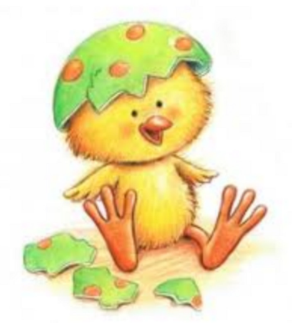 Vänliga hälsningar
                      Styrelsen           